Zveme vás na dalšíON LINE  setkání pracovní skupiny pro rozvoj čtenářské gramotnosti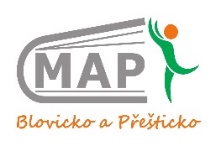 v úterý 23. 3. 2021 od 14:30 hod. do 16:00 hod. s Mirkou ŠkardovouMísto konání: on-line na platformě Google Meet (odkaz pošleme účastníkům po přihlášení)Program:Vyzkoušíme si společně jednu čtenářskou lekci, která se dá realizovat s dětmi i v online výuce.Dopřejeme si krátkou čtenářskou aktivitu s vlastní knihou, kterou si na setkání přinesete.Naladíme se poeticky na jarní čas a samozřejmě budeme sdílet naše zkušenosti a nápady z/do výuky.Bude opět velmi vítané, pokud s sebou na setkání přinesete také knihy, které jste v poslední době objevili, či se vám osvědčily při čtení s dětmi.Cílem je dozvědět se nové informace a tipy pro rozvoj čtenářské gramotnosti, prakticky si vše vyzkoušet a vzájemně se sdílet s ostatními účastníky.Na setkání zveme členy pracovní skupiny pro čtenářskou gramotnost i další zájemce.Prosím, potvrďte mi Vaši účast do pátku 20.3. 2021 na info@mas-aktivios.cz nebo na tel. 721 759 772Mgr. Martina HanzlíkováHlavní manažer projektu Místní akční plán rozvoje vzdělávání II Blovice a PřešticeMAS Aktivios, z.s., Nezdice 46, 334 01  PřešticeTel: 721 759 772www.mas-aktivios.cz